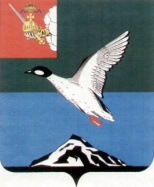 Муниципальное Собрание Череповецкого муниципального районаР Е Ш Е Н И Еот 05.03.2020                                                                                                   № 122г. ЧереповецО внесении изменений в Стратегию социально-экономического развития Череповецкого муниципального района на период до 2030 годаВ соответствии с Федеральным законом от 28.06.2014 № 172-ФЗ
«О стратегическом планировании в Российской Федерации», Федеральным законом от 06.10.2003 № 131-ФЗ «Об общих принципах организации местного самоуправления в Российской Федерации», Уставом Череповецкого муниципального района и доведенными до района показателями по реализации Указа Президента Российской Федерации от 07.05.2018 № 204 
«О национальных целях и стратегических задачах развития Российской Федерации на период до 2024 года» Муниципальное Собрание Череповецкого муниципального районаРЕШИЛО:Внести в Стратегию социально-экономического развития Череповецкого муниципального района на период до 2030 года, утвержденную решением Муниципального Собрания Череповецкого муниципального района от 30.01.2019 № 45, следующие изменения: первый абзац пункта 4.2.5.1 изложить в следующей редакции:«4.2.5.1. Сокращение смертности без показателя смертности от внешних причин на 100 тыс. человек населения с 1428 в 2017 году до 
1050,2 к 2030 году, в том числе:»;пункт 4.2.5.5 изложить в следующей редакции:«4.2.5.5. Смертность от дорожно-транспортных происшествий на 100 тыс. человек населения, человек снизится с 10,2 в 2017 году до 3,14 к 2024 году и не превысит этот уровень в дальнейшем.»;раздел 4.3.5 дополнить пунктами 4.3.5.5 - 4.3.5.8 следующего содержания:«4.3.5.5. Рост доли детей и молодежи (возраст 3-29 лет), систематически занимающихся физической культурой и спортом, в общей численности детей и молодежи, с 66,9% в 2019 до 70,5% в 2024 году.4.3.5.6. Рост доли граждан среднего возраста (женщины: 30-54 года, мужчины 30-59 лет), систематически занимающихся физической культурой и спортом, в общей численности граждан среднего возраста, с 18,7% в 2019 до 68,3% в 2024 году.4.3.5.7. Рост доли граждан старшего возраста (женщины: 55-79 лет; мужчины: 60-79 лет), систематически занимающихся физической культурой и спортом в общей численности граждан старшего возраста с 9,2% в 2019 до 15,0% в 2024 году.4.3.5.8. Рост доли занимающихся по программам спортивной подготовки в организациях ведомственной принадлежности физической культуры и спорта, с 43% в 2019 до 100% в 2024 году.»;раздел 4.6.5 дополнить пунктами 4.6.5.11 – 4.6.5.12 следующего содержания:«4.6.5.11. Количество благоустроенных дворовых территорий, включенных в государственные (муниципальные) программы формирования современной городской среды, 2019 - 10 шт., 2020 - 12 шт.4.6.5.12. Количество благоустроенных общественных территорий, включенных в государственные (муниципальные) программы формирования современной городской среды, 2019 - 5 шт., 2020 - 2 шт., 2021 - 1 шт., 
2022 - 1 шт.)»;раздел 5.1.5 дополнить пунктом 5.1.5.12 следующего содержания:«5.1.5.12. Доступность дошкольного образования для детей в возрасте от полутора до трех лет в 2019-2024 годах составит 100%.»;разделы 5.4.2.4 – 5.4.2.5 изложить в следующей редакции«5.4.2.4. Задачи5.4.2.4.1. Стимулирование роста производства и переработки основных видов сельскохозяйственной продукции (молоко, мясо, яйца, картофель, овощи, лен) на территории района.5.4.2.4.2. Повышение доли обеспеченности населения района продуктами питания производства местных сельхозтоваропроизводителей.5.4.2.4.3. Создание условий для развития племенного дела, селекции, семеноводства. Развитие селекционно-репродуктивного центра в сфере молочного скотоводства.5.4.2.4.4. Создание условий для роста инвестиций в развитие производственной инфраструктуры и модернизации производственных фондов в сфере сельского хозяйства, пищевой и перерабатывающей промышленности.5.4.2.4.5. Повышение плодородия почв, предотвращение истощения и сокращения площадей сельскохозяйственных земель и пахотных угодий.5.4.2.4.6. Снижение недиверсифицируемых рисков сельскохозяйственного производства.5.4.2.4.7. Повышение конкурентоспособности вологодской продукции на внутреннем и внешнем продовольственных рынках за счет дальнейшего развития системы добровольной сертификации «Настоящий Вологодский продукт».5.4.2.4.8. Стимулирование создания и развития сельскохозяйственных производственных и потребительских кооперативов, интеграции их в агропродуктовый кластер области.5.4.2.4.9. Создание условий для обеспечения агропромышленного комплекса района управленческими кадрами и специалистами, уровень профессиональной подготовки которых соответствует современному и перспективному развитию агропромышленных видов деятельности.5.4.2.5. Показатели5.4.2.5.1. Объём производства продукции сельского хозяйства всеми категориями хозяйств в сопоставимых ценах в 2030 году составит 120%, относительно уровня 2017 года. 5.4.2.5.2. Рост доли прибыльных сельхозорганизаций с 92% в 2017 году до 93,8% к 2030 году.5.4.2.5.3. Увеличение производства молока во всех категориях хозяйств с 38,2 тыс. тонн до 38,7 тыс. тонн к 2030 году.»;раздел 5.5.5 дополнить пунктом 5.5.5.2 следующего содержания:«5.5.5.2. Объем инвестиций в основной капитал (без субъектов малого предпринимательства), составит в 2019 – 12,36, в 2020 – 12,4, в 2021 – 5,03, в 2022 – 5,23, в 2023 – 5,44, в 2024 – 5,77 млрд. руб.»;раздел 5.7.5 дополнить пунктом 5.7.5.3 следующего содержания:«5.7.5.3. Рост числа посещений организаций культуры (нарастающим итогом), с 301,34 тыс. ед. в 2019 до 341,03 тыс. ед. в 2024 году.»;раздел 6.1.5 дополнить пунктом 6.1.5.2 следующего содержания:«6.1.5.2. Рост доли дорожной сети Череповецкой городской агломерации, находящейся в нормативном состоянии, c 52,9% в 2019 до 85% в 2024 году.»;пункт 6.4.5.3 изложить в следующей редакции:«6.4.5.3. Увеличение доли населения, обеспеченного качественной питьевой водой из систем централизованного водоснабжения, с 15,4% в 2017 году до 100% в 2030 году.»;раздел 6.5.5 дополнить пунктом 6.5.5.3 следующего содержания:«6.5.5.3. Количество ликвидированных несанкционированных свалок, составит в 2019 году – 1 ед., в 2020 году – 1 ед., в 2021 году – 1 ед., в 2022 году – 5 ед.»;раздел 6.6.5 дополнить пунктом 6.6.5.2 следующего содержания:«6.6.5.2. Наличие утвержденных программ комплексного развития систем коммунальной инфраструктуры поселений и городских округов, составит с 2019 года – 100%.»;Последний абзац раздела 6.7.4 изложить в следующей редакции:«6.7.4.17. Обеспечение поэтапного перехода органов местного самоуправления к использованию инфраструктуры электронного правительства, входящей в информационную инфраструктуру Российской Федерации и обеспечивающей обработку данных на российских серверах, с использованием оборудования, программного обеспечения, криптоалгоритмов и средств шифрования, электронной компетентной базы российского производства.». Настоящее решение опубликовать в газете «Сельская новь» и разместить на официальном сайте Череповецкого муниципального района в информационно-телекоммуникационной сети Интернет.Глава района                                                                                     Н.Ю. Малкова